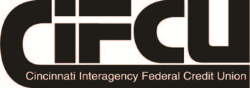 APPLICATION FORCINCINNATI INTERAGENCY FEDERAL CREDIT UNION VOLUNTEERVolunteer Committee RequirementsAcknowledge Board members serve without compensation.Minimum Age: Must be 18 years of age or over. Must be an American citizen or a person lawfully admitted to the United States for permanent residency who is ordinarily a resident in the United States. Bondability: Must qualify for bonding.Must be a Credit Union member in good standing, and use accounts and services.Has not had a membership in any credit union which has been terminated, other than voluntarily. Be in sound financial condition with no judgments, bankruptcies, profit and loss accounts or collection items within the past 3 years.May not have caused any monetary loss for CIFCU.May not be currently delinquent more than 30 days on any CIFCU loan.No Criminal Record: No felony convictions or pending felony charges. Credit Union Employment: Not a current employee of the credit union. May not have been dismissed for cause by CIFCU.Is free of any real or perceived conflict of interest that might reasonably be expected to prevent him or her from acting in the best interests of the credit union as a whole and independently of any particular interest arising as a result of any previous, existing or future relationship with the credit union, its members, regulators, competitors or suppliers.Not a relative or family member of or in a significant relationship with a CIFCU employee, Director, or Supervisory Committee member.Support and adhere to the Code of Ethics of the Credit Union.Understand the difference between Credit Unions and banks, and support the Credit Union philosophy.Must believe in the mission of CIFCU and be an advocate of CIFCU in the community.Take an oath of confidentiality concerning all matters of the Credit Union and financial records of members.Be able to attend educational seminars and training as required by State and Federal regulation.Available for all monthly and occasional special meetings.Accessible by phone and e-mailAPPLICATION FOR CIFCU BOARD MEMBER Name _______________________________________________________________________________________ Address______________________________________________________________________________________ City __________________________________________  State_________   Zip Code __________________ CIFCU Account # __________________________      Years of Membership _______________ Daytime Phone ___________________________         Evening Phone ____________________________________ Cell Phone _______________________________         Email Address _____________________________________ Current Employment ____________________________________________ How Long ____________ Volunteer Interest (Choose all that apply) □ Board of Director (Nominated & Elected)       □ Supervisory Committee (Appointed)  Professional Experience (Please attach additional sheets if necessary) ____________________________________________________________________________________________________________________________________________________________________________________________________________________________________ Education (Please attach additional sheets if necessary) ____________________________________________________________________________________________________________________________________________________________________________________________________________________________________ Community Involvement/Volunteer Activities (Please attach additional sheets if necessary) ____________________________________________________________________________________________________________________________________________________________________________________________________________________________________ Summarize CIFCU or other credit union activities (Please attach additional sheets if necessary) ____________________________________________________________________________________________________________________________________________________________________________________________________________________________________________________________ Summarize other activities and interests____________________________________________________________________________________________________________________________________________________________________________________________________________________________________________________________ Why I want to be a volunteer at CIFCU and what do I wish to accomplish?____________________________________________________________________________________________________________________________________________________________________________________________________________________________________________________________	What particular skills, abilities, interests, knowledge or strengths do you bring to this position?____________________________________________________________________________________________________________________________________________________________________________________________________________________________________________________________By signing this application, I understand and agree to abide by the conditions outlined, and authorize Cincinnati Interagency Federal Credit Union to conduct a credit and criminal background check to confirm my eligibility. I understand the Credit Union Nomination Committee will review my candidate application and may or may not nominate or appoint me to a position.  Candidate Signature_____________________________________________ Date ________________ Please mail, email or return your completed application to: Cincinnati Interagency Federal Credit Union Attn: Volunteer Application 26 West ML King Drive, G4Cincinnati, OH 45220info@cifcu.orgCandidates will be selected based on qualifications and merit. Cincinnati Interagency Federal Credit Union is dedicated to a policy of non-discrimination on any basis including race, color, age, sex, religion, disability, sexual orientation, or national origin. Equal Opportunity Employer, M/F/D/VDIRECTORCINCINNATI INTERAGENCY FEDERAL CREDIT UNIONStatement of Eligibility and ConsentEligibility for Election and Remaining in OfficeTo be eligible for election and to continue in office, a person must be a member of the Cincinnati Interagency Federal Credit Union (CIFCU).Removal from Office – Federal Credit Union Bylaws Article VI, Section 8 If a director or a credit committee member, if applicable, fails to attend regular meetings of the board or credit committee, respectively, for 3 consecutive months, or 4 meetings within a calendar year, or otherwise fails to perform any of the duties as a director or a credit committee member, the office may be declared vacant by the board and the vacancy filled as provided in the bylaws. Statement of ConsentHaving read the above, I fully understand and do hereby agree that, if elected, I will abide by the following:I will attend all regular and special meetings of the Board of Directors of the CIFCU.I understand that my service on the board may require active participation on one or more of the Committees of the credit union, and I agree to undertake such participation to the best of my ability.I will participate to the best of my ability in the determination of policy and other matters coming before the board, give full attention to the problems of CIFCU and vote on all issues submitted or proposed for Board action.I will place the welfare of CIFCU as a matter of first importance.  Should I ever find myself under obligation to any other organization or group which is in conflict with my service on the board, I shall resign from one or the other.Printed Name _______________________________	Signature __________________________________ 	Date ________________Areas of Interest:□ Finance□ Product Development□ Lending□ Compliance & Policy Review□ Marketing□ Member Recruitment & Outreach□ Human Resources